КРАТКИЙ ПОРЯДОК ПОДГОТОВКИ КАДРОВЫХ СПРАВОК (магистратура)Из исходного Учебного плана («шахтинского») создать Excel-копию.Открыть созданный учебный план (файл-источник).Перейти на вкладку План-свод, выделить все столбцы и дать команду Показать. Отобразятся все скрытые столбцы.Удалить столбцы E и F, а также столбец Оценки по рейтингу. Должны остаться столбцы, как на рисунке 1.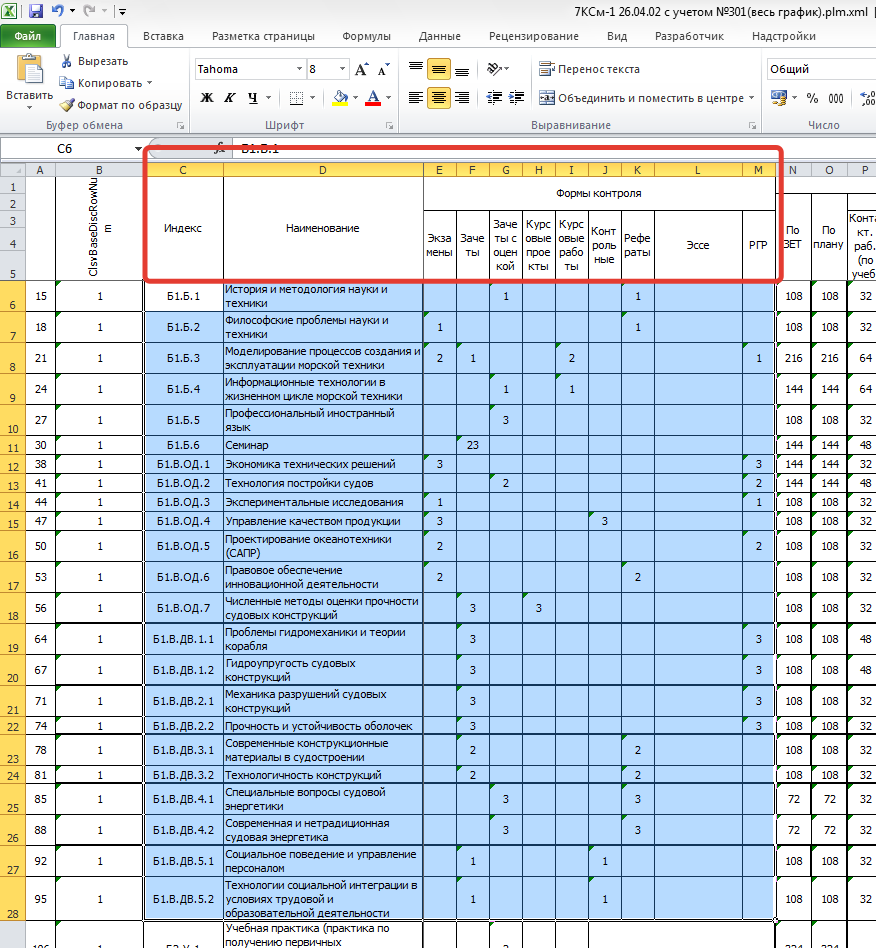 Рисунок 1.Открыть файл-заготовку (файл-кадры).В файле-источнике выделить диапазон индекс – все дисциплины, как на рис. 1. И скопировать в соответствующие столбцы в файл-кадры.При необходимости увеличить высоту строк, а лишние пустые строки (до серой строки) можно удалить.Дальше из файла-источника копируются контактные часы. Файл-источник					файл - кадры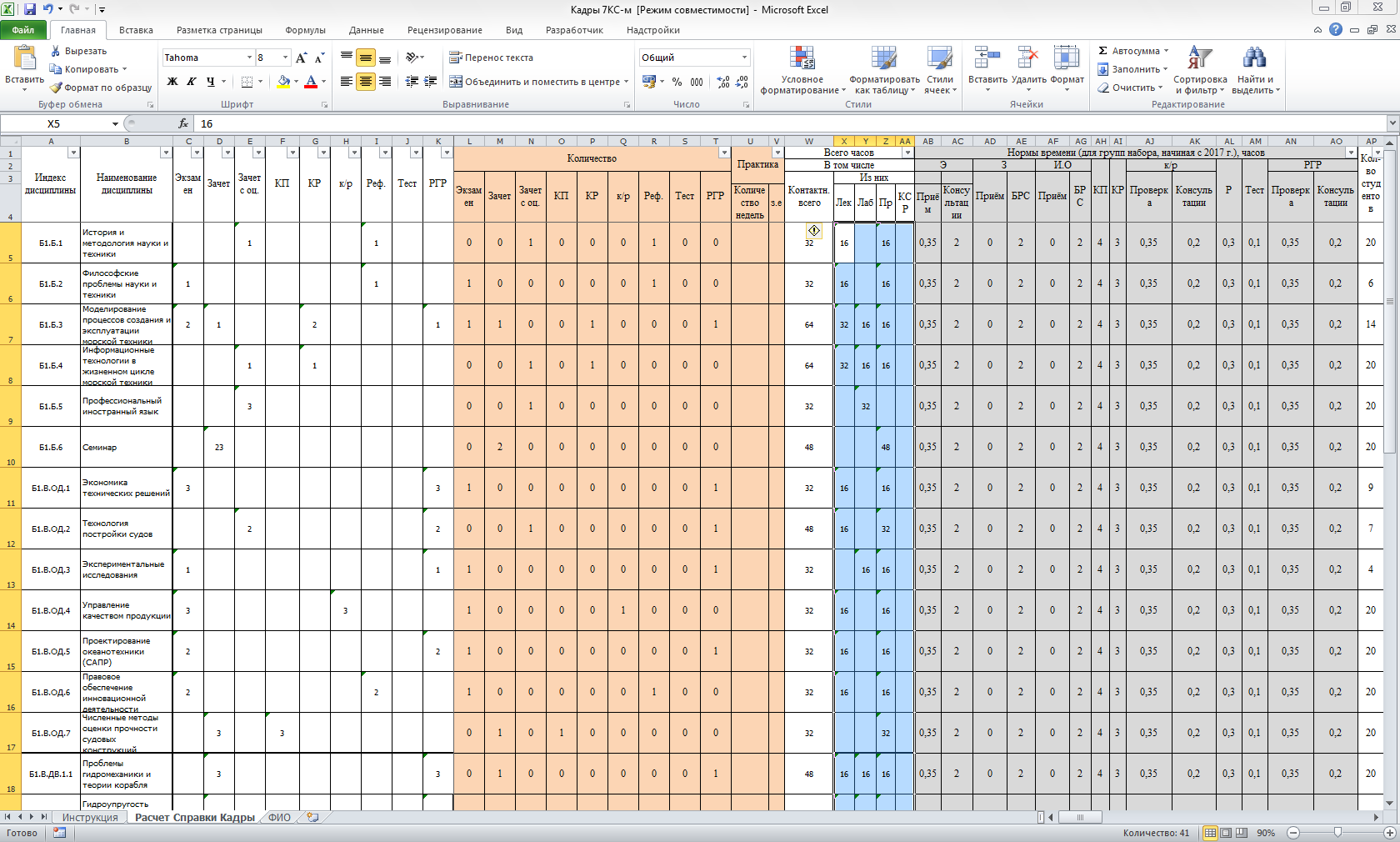 Рисунок 2							Рисунок 3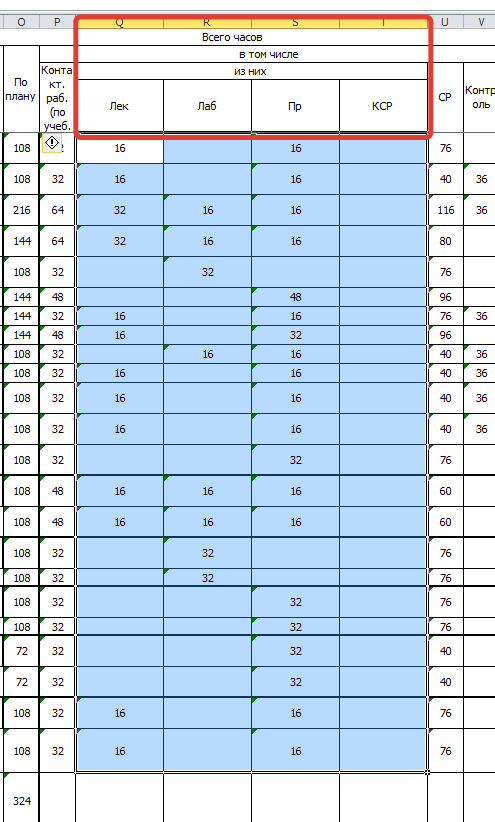 Очистить дисциплины по выбору в файле – кадры.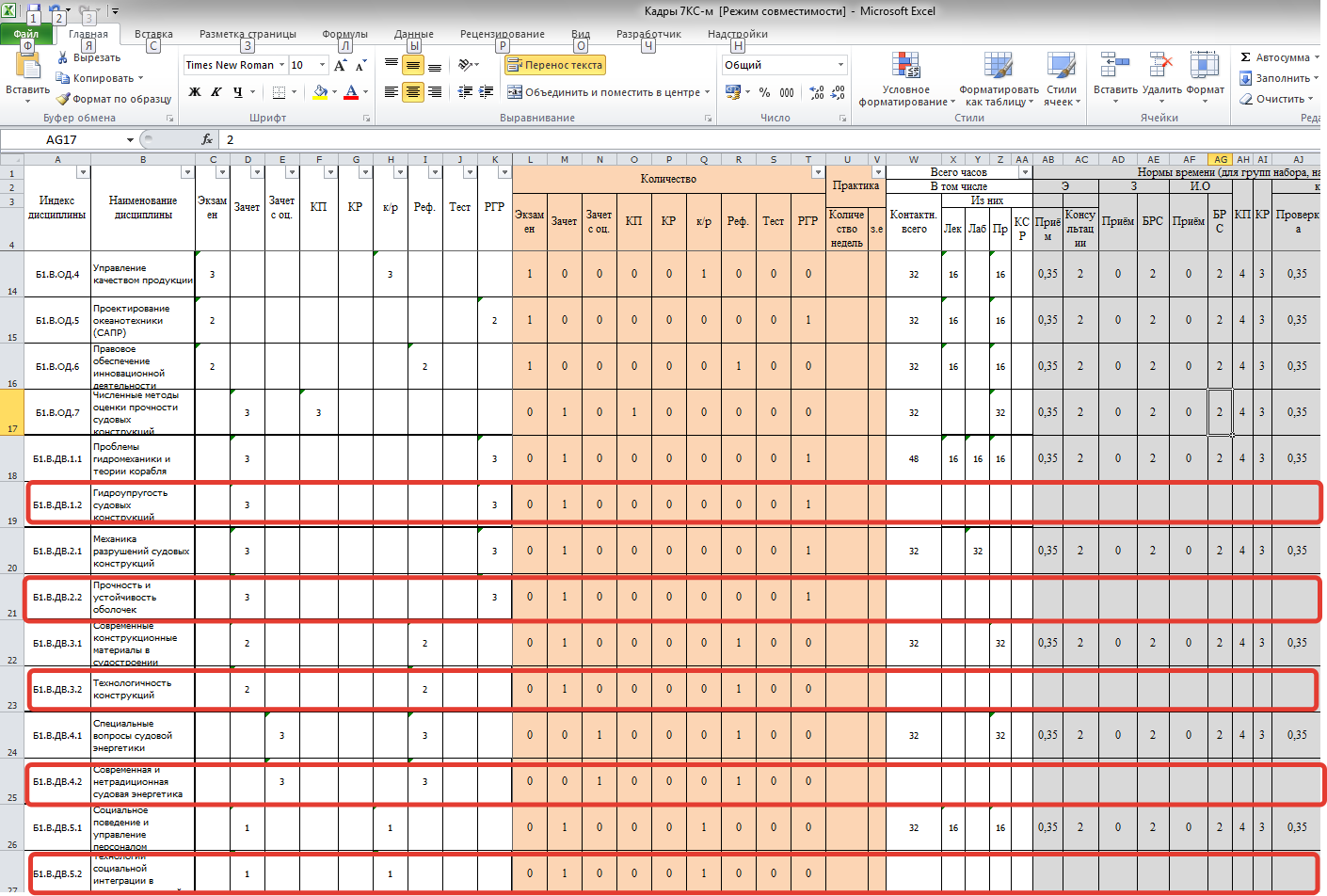 Рисунок 4Заполнить в файл-кадры столбец Количество студентов.Из файла-источника скопировать сведения по практикам: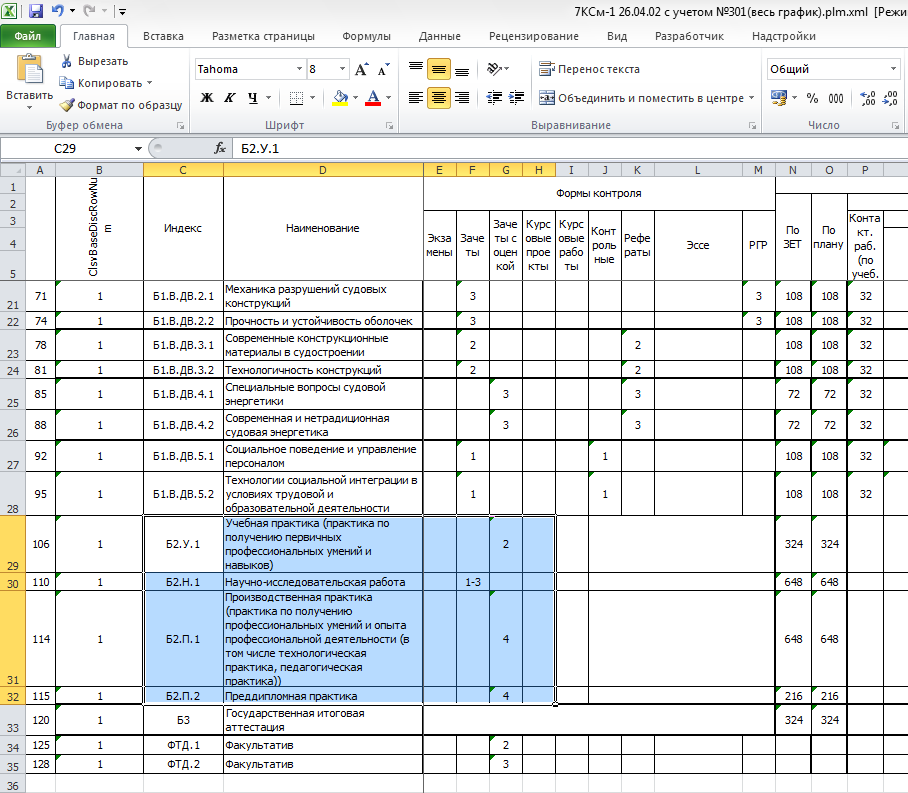 Рисунок 5В файл-кадры вставить сведения по практикам и заполнить столбцы количество недель и з.е. (рисунок 6). Если стоит зачет, то перенести номера семестров в зачет с оценкой.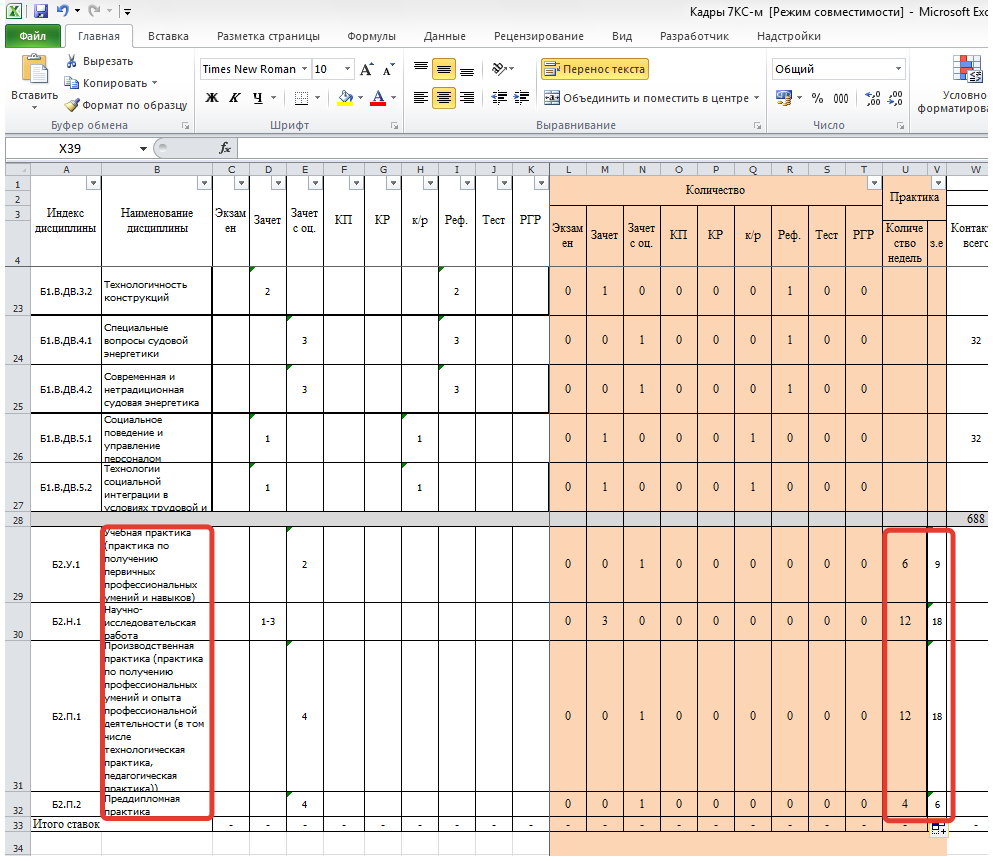 Рисунок 6По каждой дисциплине/практике внести сведения о педагогическом работнике, используя выпадающий список. 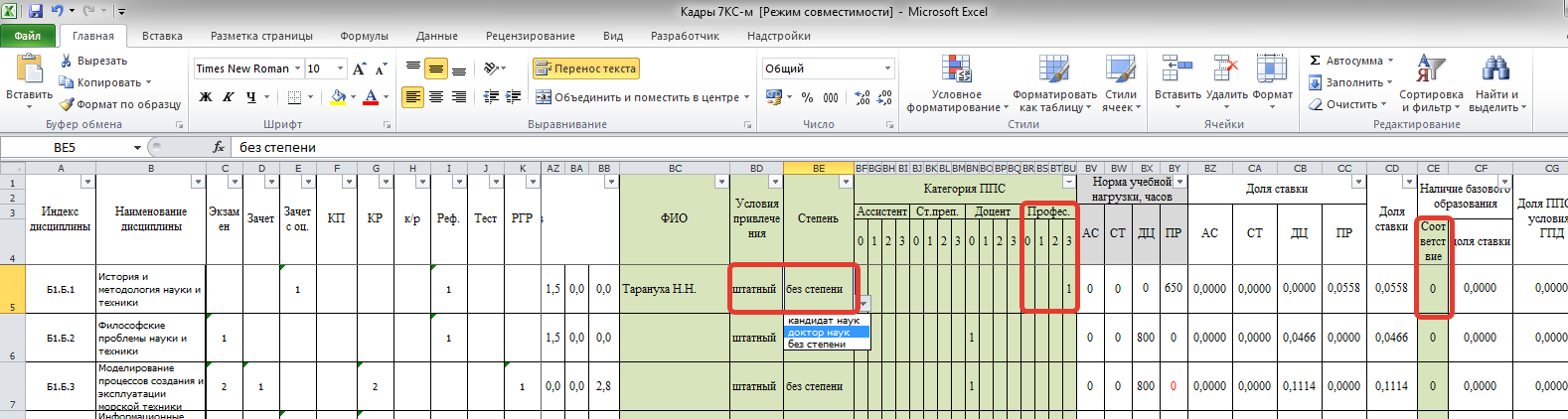 Рисунок 7Соответствие базового образования преподаваемой дисциплине задается по принципу – 0-не соответствует, 1-соответствует.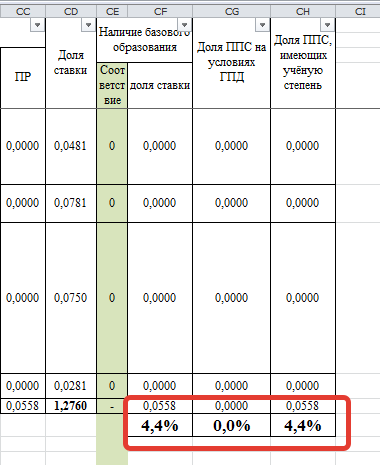 Рисунок 8Аккредитационные показатели рассчитываются автоматически (рис. 8).